МИНИСТЕРСТВО ОБРАЗОВАНИЯ И НАУКИ МУРМАНСКОЙ ОБЛАСТИГОСУДАРСТВЕННОЕ АВТОНОМНОЕ ПРОФЕССИОНАЛЬНОЕ ОБРАЗОВАТЕЛЬНОЕ УЧРЕЖДЕНИЕ МУРМАНСКОЙ ОБЛАСТИ «МУРМАНСКИЙ МЕДИЦИНСКИЙ КОЛЛЕДЖ»МЕТОДИЧЕСКИЕ УКАЗАНИЯ К САМОСТОЯТЕЛЬНОЙ РАБОТЕ(для студентов программы подготовки специалистов среднего звена)Мурманск, 2017УДК 61Устьянцева В.А., Игнатова И.И., Качалова Н.П., Ширшова В.В., Добромыслова З.А. Методические указания к самостоятельной работе по МДК 04.03. Технология оказания медицинских услуг ПМ.04. Выполнение работ по профессии Младшая медицинская сестра по уходу за больными /Государственное автономное профессиональное образовательное учреждение Мурманской области «Мурманский медицинский колледж». – Мурманск, 2017, 59 с.Методические указания содержат учебно-тематический план с указанием объема времени и видом самостоятельной работы в рамках определенной темы, общие и индивидуальные (тематические) рекомендации, перечни заданий к самостоятельной работе, посвященные изучению теоретических и практических основ сестринского дела.© Государственное автономное профессиональное образовательное учреждение Мурманской области «Мурманский медицинский колледж», 2017.СОДЕРЖАНИЕВВЕДЕНИЕДанная методическая разработка предназначена для выполнения самостоятельной работы студентов, а также для контроля знаний по МДК 04.03. Технология оказания медицинских услуг ПМ 04 Выполнение работ по профессии младшая медсестра по уходу за больными преподавателем. Содержание данной методической разработки предусматривает следующие цели:повышение качества обучения,повторение и закрепление материала после проведенных теоретических и практических занятий,совершенствование и систематизация полученных знаний,проведение самоконтроля знаний.В ходе освоения МДК 04.03. Технология оказания медицинских услуг ПМ.04. Выполнение работ по профессии младшая медсестра по уходу за больными обучающийся долженприобрести практический опыт:выявления нарушенных потребностей пациента;оказания медицинских услуг в пределах своих полномочий;планирования и осуществления сестринского ухода;ведения медицинской документацииобеспечения санитарных условий в учреждениях здравоохранения и на дому;обеспечения гигиенических условий при получении и доставке лечебного питания для пациентов в ЛПУ;применения средств транспортировки пациентов и средств малой механизации с учетом основ эргономики;соблюдения требований техники безопасности и противопожарной безопасности при уходе за пациентом во время проведения процедур и манипуляцийуметь:собирать информацию о состоянии здоровья пациента;определять проблемы пациента, связанные с состоянием его здоровья;оказывать помощь медицинской сестре в подготовке пациента к лечебно-диагностическим мероприятиям;оказывать помощь при потере, смерти, горе;осуществлять посмертный уход;обеспечить безопасную больничную среду для пациента, его окружения и персонала;проводить текущую и генеральную уборку помещений с использованием различных дезинфицирующих средств;составлять памятки для пациента и его окружения по вопросам ухода и самоухода, инфекционной безопасности, физических нагрузок, употребления продуктов питания и т.д.;использовать правила эргономики в процессе сестринского ухода и обеспечения безопасного перемещения больногознать:способы реализации сестринского ухода;технологии выполнения медицинских услугфакторы, влияющие на безопасность пациента и персонала;принципы санитарно-гигиенического воспитания и образования среди населения;основы профилактики внутрибольничной инфекции;основы эргономики.В процессе освоения МДК.04.03. Технология оказания медицинских услуг ПМ.04. Выполнение работ по профессии младшая медсестра по уходу за больными формируются общие (ОК) и профессиональные (ПК) компетенции: УЧЕБНО-ТЕМАТИЧЕСКИЙ ПЛАН САМОСТОЯТЕЛЬНОЙ РАБОТЫОБЩИЕ РЕКОМЕНДАЦИИ ДЛЯ САМОСТОЯТЕЛЬНОЙ РАБОТЫВ процессе выполнения самостоятельной работы при подготовке к практическим занятиям обучающемуся необходимо:Изучить:материалы учебной литературы (учебников); информацию из различных источников (научно-популярные издания, ресурсы Интернета);лекционный материал;Национальные стандарты;САНПиНы.Выполнить задания к каждой теме.ТЕМА 1. УТРЕННИЙ ТУАЛЕТ ПАЦИЕНТА. УХОД ЗА ЛИЦОМ, ЗА ТЕЛОМ ПАЦИЕНТАХод работыЗадание 1. Анатомия кожи. Подпишите названия указанных образований.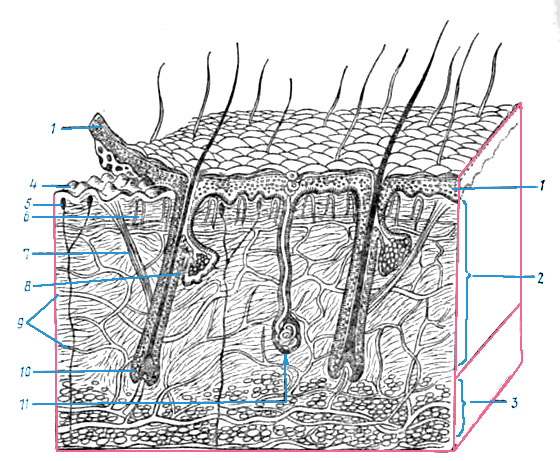 Задание 2.Задание 3.Прочитайте внимательно задачу и составьте алгоритм манипуляции: «Смена нательного белья, учитывая состояние пациента»Ситуационная задача Пациент Сергей Петрович 79 лет, находится в неврологическом отделении стационара на лечении по поводу инсульта. У пациента паралич правой руки и ноги, ослаблен, осуществлять уход за своим телом не может. Его ежедневно посещает дочь, которая обеспокоена состоянием беспомощности отца, старается ему помочь, но не знает, чем может быть полезной, считает, что отцу будет комфортнее в   домашней обстановке, готова забрать его домой, но не имеет навыков по уходу за пациентом.ТЕМА 2. ПРОЛЕЖНИ. СЕСТРИНСКИЕ ВМЕШАТЕЛЬСТВА ПО ПРОФИЛАКТИКЕ ПРОЛЕЖНЕЙХод работыЗадание 1. Заполните таблицу.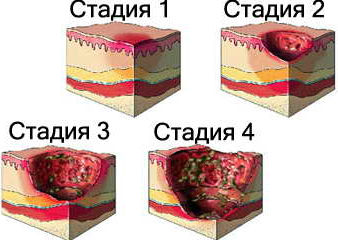 Задание 2. Заполните таблицу.Задание 3.Внимательно прочитайте задачи и выполните задания к ним.Ситуационная задача № 1Пациент Георгий Петрович находится на стационарном лечении, после перенесенной травмы ноги. Физическое состояние удовлетворительное, активен, ходит с помощью палочки, подвижность несколько ограничена, недержание мочи и кала нет.1. По шкале Нортон определить риск возникновения пролежней.Ситуационная задача № 2Наталья Сергеевна, 63 лет, в течение длительного периода находится на постельном режиме, самостоятельно передвигаться не может, физическое состояние удовлетворительное, иногда наблюдается недержание мочи. По шкале Нортон определить риск возникновения пролежней.Ситуационная задача № 3Пациент, 68 лет. Находится на лечении в хирургическом отделении с диагнозом «Облитерирующий эндартериит». При осмотре пациент пониженного питания, общее состояние тяжёлое, способность осмысленно реагировать на дискомфорт отсутствует, двигательная активность нарушена, кожные покровы обычной окраски, отмечается недержание мочи и кала. Задание:Выявить нарушенные потребности пациентаСформулируйте проблемы пациента (в том числе приоритетную)Составьте план ухода за пациентомСоставьте план оказания помощи при проведении утреннего туалета, физиологических отправлениях, смене бельяСоставьте план обучения пациента и/или его родственников принципам питания, предупреждающего пролежниСоставьте план обучения пациента и/или его родственников принципам профилактики пролежнейСоставьте памятку для пациента Составьте памятку для родственников.ТЕМА 3. ПРИГОТОВЛЕНИЕ ПОСТЕЛИ. СМЕНА НАТЕЛЬНОГО И ПОСТЕЛЬНОГО БЕЛЬЯХод работыЗадание 1 Прочитайте внимательно задачу и составьте алгоритм манипуляции: «Смена постельного белья, учитывая состояние пациента»Ситуационная задача В палату кардиологического отделения поступил  пациент 70 лет с диагнозом: ИБС. Жалобы на сильную слабость, отсутствие аппетита, перебои в работе сердца, одышку в покое, похудание, невозможность выполнять малейшую физическую нагрузку. Ухудшение около 2 недель. Объективно: состояние тяжелое. Больной заторможен. В пространстве ориентирован. Обездвижен, положение в постели пассивное. Кожные покровы сухие, цианотичные. На коже в области крестца покраснение. Резко пониженного питания. ЧДД 24 в минуту, пульс 90 в минуту аритмичный, АД 120/80 мм рт.ст.  Живот увеличен в размере.Родственники пациента посещают его ежедневно. ТЕМА 4. ОЦЕНКА ФУНКЦИОНАЛЬНОГО СОСТОЯНИЯ ПАЦИЕНТАХод работыЗадание 1. Внимательно прочитайте задачу и выполните задание.В нефрологическое отделение больницы в 10.15 в палату № 157 поступил Иван Сергеевич 32 года с диагнозом острый гломерулонефрит.Проведя беседу, медицинская сестра выяснила, что пациент незадолго до госпитализации перенес ангину, работает он грузчиком на складе, подвержен постоянному переохлаждению, часто  после работы с целью согреться не отказывается «в компании с друзьями выпить бутылочку, другую». За последнюю неделю резко «поправился», прибавив , жалуется на боли в поясничной области, головную боль, боль в области сердца, одышку. Лицо бледное, отечное - «лицо нефритика».  АД= 150/105 мм.рт.ст., пульс = 105 уд. в мин., ЧДД = 30, температура тела 37,2, вес , рост .  Имеет семью: жену и маленькую дочь, взаимоотношения в семье хорошие.  Определить факторы риска, приведшие к  ухудшению состояния.Выделить субъективное и объективное обследование.Заполнить лист сестринской оценки по условию задачи.Выявить нарушение удовлетворения потребностей пациента.Выявить проблемы пациента: настоящие, приоритетную, потенциальную.Провести регистрацию показателей объективного обследования в температурном листе.Сформулировать цели (краткосрочная, долгосрочная).Составить план ухода за пациентом.Задание 2.  Решите задачуПациент Иванов Иван Иванович.  №  Карты 134, палата №35.Поступил 20.10.17., выписан 27.10.17.Заполните температурный лист по условию данной задачи.Напишите определения следующих терминов – суточный диурез, диурез, водный баланс, положительный водный баланс, отрицательный водный баланс, систолическое артериальное давление, диастолическое артериальное давление, пульсовое.Характеристика пульса (норма).Определение одышка, виды одышек, типы дыхания.ТЕМА 5. ОСВОЕНИЕ ТЕХНОЛОГИЙ И ОТРАБОТКА НАВЫКОВ ПРОСТЕЙШИХ ФИЗИОТЕРАПЕВТИЧЕСКИХ ПРОЦЕДУРХод работыЗадание № 1. Заполните таблицу. ТЕМА 6. ОКСИГЕНОТЕРАПИЯ, ГИРУДОТЕРАПИЯ. ВОЗМОЖНЫЕ ОСЛОЖНЕНИЯ ФИЗИОТЕРАПЕВТИЧЕСКИХ ПРОЦЕДУР, ИХ ПРОФИЛАКТИКАХод работыЗадание 1. Составьте сообщения с элементами беседы и применением демонстрационных материалов на темы:ОксигенотерапияГирудотерапия.Водолечение.При составлении сообщения следует придерживаться следующего плана:определение (оксигенотерапия, гирудотерапия, водолечение);история возникновения данного вида физиотерапии;показания;противопоказания;особенности проведения.ТЕМА 7. СЕСТРИНСКИЕ ВМЕШАТЕЛЬСТВА ПРИ ЛИХОРАДКЕХод работыЗадание 1. Заполните таблицу (см. ниже).УХОД ЗА ЛИХОРАДЯЩИМИ ПАЦИЕНТАМИ. ПОТРЕБНОСТЬ В ПОДДЕРЖАНИИ НОРМАЛЬНОЙ ТЕМПЕРАТУРЫ ТЕЛАТЕМА 8. ЗОНДОВЫЕ ПРОЦЕДУРЫ. СЕСТРИНСКИЕ ВМЕШАТЕЛЬСТВА ПРИ РВОТЕХод работыЗадание 1. Ответьте на вопросы.Определение понятия зондирования.Цели зондовых процедур.Характеристика рвоты периферического происхождения.Характеристика рвоты центрального происхождения.Клинические признаки острой кровопотери.Противопоказания для проведения зондовых манипуляций.Помощь пациенту при пищевом отравлении.ТЕМА 9. СЕСТРИНСКИЕ ВМЕШАТЕЛЬСТВА ПРИ НАРУШЕНИИ ДЕЯТЕЛЬНОСТИ КИШЕЧНИКА. ПОДГОТОВКА ПАЦИЕНТА И ПОСТАНОВКА РАЗЛИЧНЫХ ВИДОВ КЛИЗМХод работыЗадание 1. Заполните таблицу.ВИДЫ КЛИЗМЗадание 2. Анатомия кишечника. Подпишите отделы кишечника.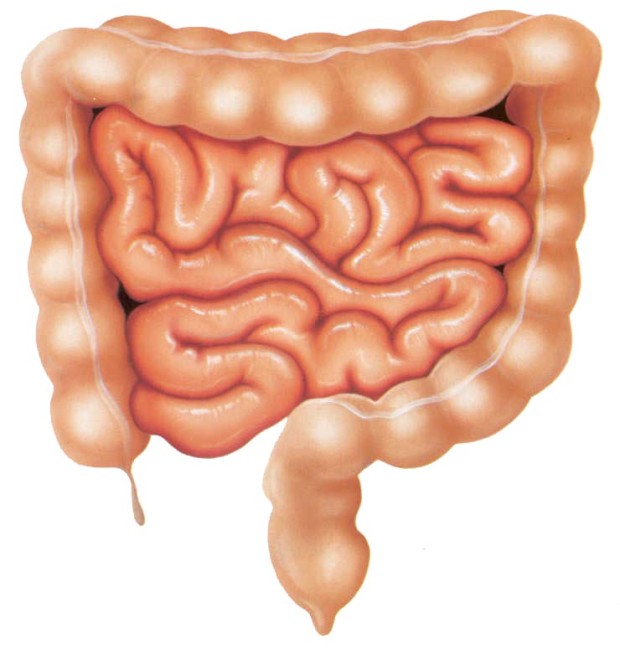 ТЕМА 10. ОСНОВНЫЕ ПРИНЦИПЫ ЛЕЧЕБНОГО ПИТАНИЯ В СТАЦИОНАРЕ. КЛАССИФИКАЦИЯ ДИЕТХод работыЗадание 1. Заполните таблицу.ФУНКЦИИ ПИЩИЗадание 2.  Анатомия желудка. Подпишите названия указанных образований.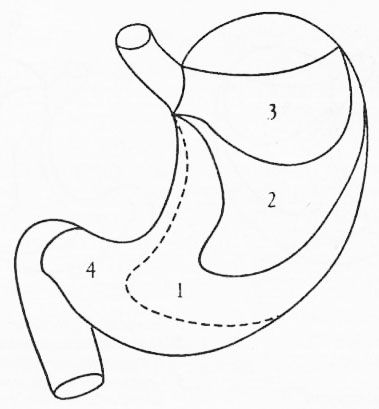 Задание 3. Заполните таблицу.ИСТОЧНИКИ ЖИРОВ, БЕЛКОВ, УГЛЕВОДОВТЕМА 11. ВИДЫ ПИТАНИЯ. КОРМЛЕНИЕ ПАЦИЕНТА В ПОСТЕЛИ, ЧЕРЕЗ НАЗОГАСТРАЛЬНЫЙ ЗОНД, ЧЕРЕЗ ГАСТРОСТОМУХод работыЗадание 1. Заполните таблицу (см. ниже).ХАРАКТЕРИСТИКА ДИЕТ ПО ПЕВЗНЕРУТЕМА 12. УХОД ЗА ПАЦИЕНТОМ УРОЛОГИЧЕСКОГО ПРОФИЛЯХод работыЗадание 1. Анатомия наружных половых органов (женских). Подпишите названия указанных образований.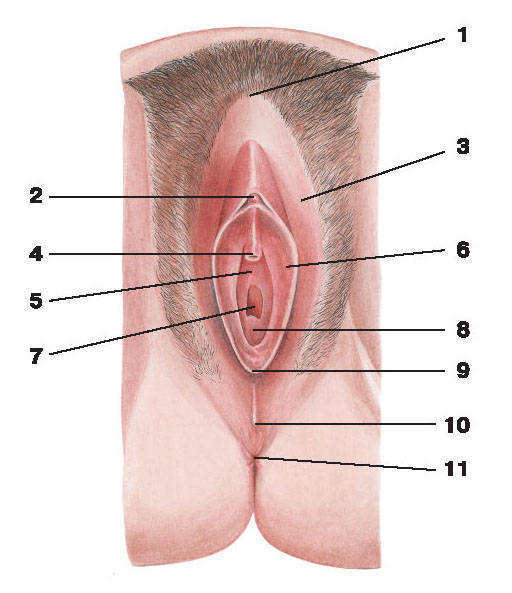 Задание 2. Схема мочеполового аппарата мужчины. Подпишите названия указанных образований.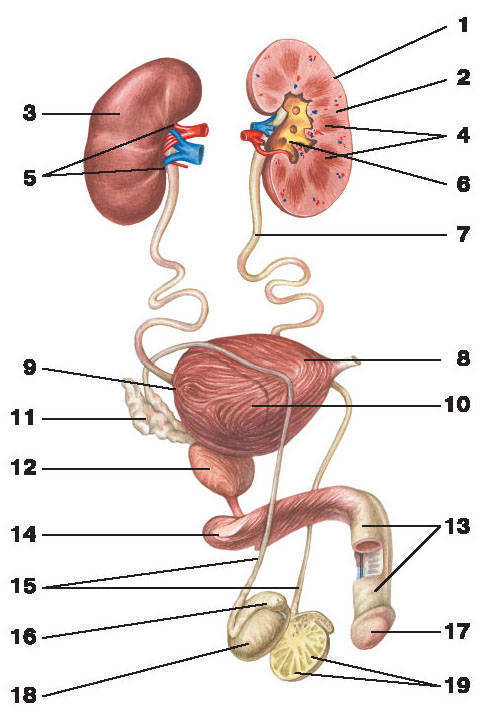 Задание 3. Ответьте на вопросы.Анатомия мочеиспускательного канала мужчины.Анатомия мочеиспускательного канала женщины.Виды катетеровЗатруднения, связанные с катетеризацией.ТЕМА 13. ПОДГОТОВКА ПАЦИЕНТА К ЛАБОРАТОРНЫМ И ИНСТРУМЕНТАЛЬНЫМ МЕТОДАМ ИССЛЕДОВАНИЯХод работыЗадание. Заполните таблицы (см.ниже):Таблица по подготовке пациента к лабораторным методам исследования «Забор крови на исследование»Таблица по подготовке пациента к лабораторным методам исследования «Сбор мокроты на исследование»Таблица по подготовке пациента к лабораторным методам исследования «Сбор кала на исследование»Таблица по подготовке пациента к лабораторным методам исследования «Сбор мочи на исследование»ТАБЛИЦА ПО ПОДГОТОВКЕ ПАЦИЕНТА К ЛАБОРАТОРНЫМ МЕТОДАМ ИССЛЕДОВАНИЯ«ЗАБОР КРОВИ НА ИССЛЕДОВАНИЕ»ТАБЛИЦА ПО ПОДГОТОВКЕ ПАЦИЕНТА К ЛАБОРАТОРНЫМ МЕТОДАМ ИССЛЕДОВАНИЯ«СБОР МОКРОТЫ НА ИССЛЕДОВАНИЕ»ТАБЛИЦА ПО ПОДГОТОВКЕ ПАЦИЕНТА К ЛАБОРАТОРНЫМ МЕТОДАМ ИССЛЕДОВАНИЯ «СБОР КАЛА НА ИССЛЕДОВАНИЕ»ТАБЛИЦА ПО ПОДГОТОВКЕ ПАЦИЕНТА К ЛАБОРАТОРНЫМ МЕТОДАМ ИССЛЕДОВАНИЯ«СБОР МОЧИ НА ИССЛЕДОВАНИЕ»ТЕМА 14. ФАРМАКОТЕРАПИЯ В СЕСТРИНСКОЙ ПРАКТИКЕ. ПРИМЕНЕНИЕ ЛЕКАРСТВЕННЫХ СРЕДСТВХод работыЗадание 1. Заполните пропуски.Правила и сроки  хранения лекарственных препаратовСредства, разлагающиеся на свету выпускают  ________________________ флаконах.Скоропортящиеся препараты хранят в _________________________________________Сильнопахнущие средства хранят  ____________________________________________Признаки непригодности лекарственных средств:Порошки, таблетки ____________________________________________________Настои, отвары________________________________________________________Мази_________________________________________________________________Задание 2. Заполните таблицы.СПОСОБЫ ПРИМЕНЕНИЯ ЛЕКАРСТВЕННЫХ СРЕДСТВПАРЕНТЕРАЛЬНЫЙ СПОСОБ ВВЕДЕНИЯ ЛЕКАРСТВЕННЫХ СРЕДСТВТЕМА 15. ОСВОЕНИЕ ТЕХНОЛОГИЙ И ОТРАБОТКА НАВЫКОВ СПОСОБОВ ПРИМЕНЕНИЯ ЛЕКАРСТВЕННЫХ СРЕДСТВ. ЭНТЕРАЛЬНОЕ ПРИМЕНЕНИЕ ЛЕКАРСТВЕННЫХ СРЕДСТВХод работыЗадание 1. Ответьте на вопросы.Охарактеризуйте энтеральный путь введения лекарственных средств. Какие Вы знаете лекарственные формы?Прием препаратов натощак – это?Прием препаратов до еды это?Прием препаратов вовремя еды – это? Прием препаратов после еды – это? Доза препарата – это? Разовая доза?  Ударная доза?   Суточная доза?Курсовая доза?  Особенности применения таблеток, капсул, драже?   Особенности применения микстур, отваров, настоев? Особенности применения настоек? Преимущество перорального способа?  Недостатки перорального способа?  Задание 2. Подготовить доклад на тему: «Чем нельзя запивать таблетки?».ТЕМА 16. ОСВОЕНИЕ ТЕХНОЛОГИИ И ОТРАБОТКА НАВЫКОВ НАРУЖНОГО И ИНГАЛЯЦИОННОГО ПРИМЕНЕНИЯ ЛЕКАРСТВЕННЫХ СРЕДСТВЗадание 1. Выполните тестовые задания по темеСПОСОБЫ ПРИМЕНЕНИЯ ЛЕКАРСТВЕННЫХ СРЕДСТВИнструкция: выберите один правильный ответ.1. Способ введения лекарственных средств определяетА) лечащий врачБ) главный врачВ) старшая медсестраГ) палатная медсестра2. Системное действие на организм оказывают препараты, введенные вА) глазаБ) носВ) ушиГ) рот3. Местное действие оказывает препарат, введенныйА) через ротБ) под языкВ) через лекарственную клизмуГ) в ухо4. Наружный способ применения лекарственных средствА) внутрикожныйБ) сублингвальныйВ) в носГ) через прямую кишку5. Способ введения лекарственных средств через ротА) сублингвальныйБ) пероральныйВ) ректальныйГ) вагинальный6. Энтеральный способ введения лекарственных средств – черезА) кожуБ) ротВ) венуГ) мышцу7. Ядовитые лекарственные препараты хранят в процедурном кабинете вА) холодильникеБ) шкафу, закрытом на ключВ) сейфеГ) столе, закрытом на ключ8. Раздачу лекарств сестра производит вА) процедурном кабинетеБ) палатеВ) сестринскойГ) ординаторской9. Срок хранения отваров и микстур в холодильнике, в дняхА) 3Б) 7В) 10Г) 1510. Настойки дозируютА) граммамиБ) миллилитрамиВ) ложкамиГ) каплями11. Раздачу лекарств в отделении проводит сестраА) младшаяБ) постоваяВ) процедурнаяГ) старшая12. Суппозитории хранят вА) холодильникеБ) сейфеВ) медицинском шкафуГ) шкафу, закрытом на ключ13. Парентеральный способ введения лекарственных средствА) сублингвальноБ) пероральноВ) инъекционноГ) ректально14. Наружным путём можно воздействовать:А) На кожуБ) На слизистые оболочки глаза, уха, носа.В) На кожу, слизистые оболочки глаза, уха, носа.15. Закладывать мазь за нижнее веко нужно в направленииА) от внутреннего угла глаза к наружномуБ) от наружного угла глаза к внутреннему16. При закапывании сосудосуживающих капель в левую ноздрю А) пациент должен запрокинуть голову и слегка отклонить её влевоБ) пациент должен запрокинуть голову и слегка отклонить её вправо17.  При закапывании сосудосуживающих капель в правую ноздрю А) пациент должен запрокинуть голову и слегка отклонить её влевоБ) пациент должен запрокинуть голову и слегка отклонить её вправо18. При закапывании капель в ухо взросломуА) нужно оттянуть ушную раковину кзади и кверхуБ) нужно оттянуть ушную раковину кзади и книзу19. При закапывании капель в ухо ребёнкуА) нужно оттянуть ушную раковину кзади и кверхуБ) нужно оттянуть ушную раковину кзади и книзу20. Дезинфекция пипеток проводитсяА) 3% хлорамин – 60 минутБ) 3% хлорамин – 15 минутТЕМА 17. ОСОБЕННОСТИ ИСПОЛЬЗОВАНИЯ АНТИБИОТИКОВХод работыЗадание 1. Ответьте на вопросы:Антибиотики – это.Приведите примеры антибиотиков.Какие используют растворители для антибиотиков?Что следует учитывать при применении новокаина как растворителя?Какое соотношение для растворения антибиотиков применяют в детском и взрослом возрасте?Задание 2. Выполните задания к таблицам.Выразите дозировку антибиотика в единицах.Выразите дозировку антибиотика в граммах.Определи содержание антибиотика в лекарственном растворе  пенициллина (учитывая пропорции 1:1 или 1:2)ТЕМА 18. ОСВОЕНИЕ ТЕХНОЛОГИИ И ОТРАБОТКА НАВЫКОВ ПАРЕНТЕРАЛЬНОГО ПУТИ ВВЕДЕНИЯ ЛЕКАРСТВЕННЫХ СРЕДСТВХод работыЗадание 1. Выполните тестовые задания по темеПАРЕНТЕРАЛЬНЫЙ СПОСОБ ВВЕДЕНИЯ ЛЕКАРСТВЕННЫХ СРЕДСТВИнструкция: выберите один правильный ответ.1. Иглу для внутримышечной инъекции вводят под углом:1) 902) 453) 304) 52. Место для внутримышечного введения лекарственных средств:1) подлопаточная область;2) внутренняя поверхность предплечья;3) передняя брюшная стенка;4) дельтовидная мышца.3.  Место для внутримышечного введения лекарственных средств:1) подлопаточная область;2) внутренняя поверхность предплечья;3) передняя брюшная стенка;4) широкая латеральная мышца бедра.4. Длина иглы при внутримышечной инъекции:1) 10-15 мм;2) 40-60 мм;3) 30-40 мм;4) 15-20 мм.5. Наиболее приемлемое место для внутримышечной инъекции:1) подлопаточная область;2) предплечье;3) плечо;4) верхненаружный квадрант ягодицы.6. Внутримышечные инъекции делают в квадрант ягодицы:1) верхневнутренний;2) верхненаружный;3) нижненаружный;4) нижневнутренний.7. Глубина введения иглы при внутримышечной инъекции:1) только на срез иглы;2) на 2/3 иглы;3) в зависимости от расположения сосуда; 4) на всю длину иглы.8. Парентеральный путь введения лекарственных средств:1) через дыхательные пути;2) через прямую кишку;3) под язык;4) внутривенно.9. Лекарственные средства наиболее часто вводят в вены:1) кисти;2) локтевого сгиба;3) стопы;4) подключичные.10. Формы лекарственных средств для парентерального введения:1) стерильные растворы;2) настои;3) отвары;4) таблетки.11. Глубина введения иглы при внутривенной инъекции:1) только на срез иглы;2) на 2/3 иглы;3) в зависимости от расположения сосуда;4) на всю длину иглы.12.Передняя поверхность предплечья – место для инъекции:1) внутрикожной;2) внутримышечной;3) подкожной;4) внутривенной.ТЕМА 19. ОСВОЕНИЕ ТЕХНОЛОГИИ И ОТРАБОТКА НАВЫКОВ ВНУТРИКОЖНОЙ И ПОДКОЖНОЙ ИНЪЕКЦИЙХод работыЗадание 1. Ответьте на вопросы.Назовите места выполнения инъекций внутрикожной и подкожной.Назовите цели внутрикожной инъекции.Перечислите диагностические пробы, которые проводят с помощью внутрикожных инъекций.К какому осложнению приводит струйное введение большого количества медикаментов подкожно?Задание 2. Заполните пропуски.ПОСТАНОВКА ВНУТРИКОЖНОЙ ПРОБЫ НА ЧУВСТВИТЕЛЬНОСТЬ К АНТИБИОТИКАМВо флакон 1000000 ЕД вводим _____________________мл_______________________Набираем в шприц ________________________мл____________________________Добавляем _____________________________________мл______________________Получаем в 1мл _______________ ЕД.Оцениваем пробу через _______________ минутПри положительной пробе в месте инъекции образуется _______________ТЕМА 20. ОСВОЕНИЕ ТЕХНОЛОГИИ И ОТРАБОТКА НАВЫКОВ ВНУТРИМЫШЕЧНОЙ И ВНУТРИВЕННОЙ ИНЪЕКЦИИХод работыЗадание 1. Внимательно изучите рисунок и подпишите в нем области внутримышечного инъецирования тканей.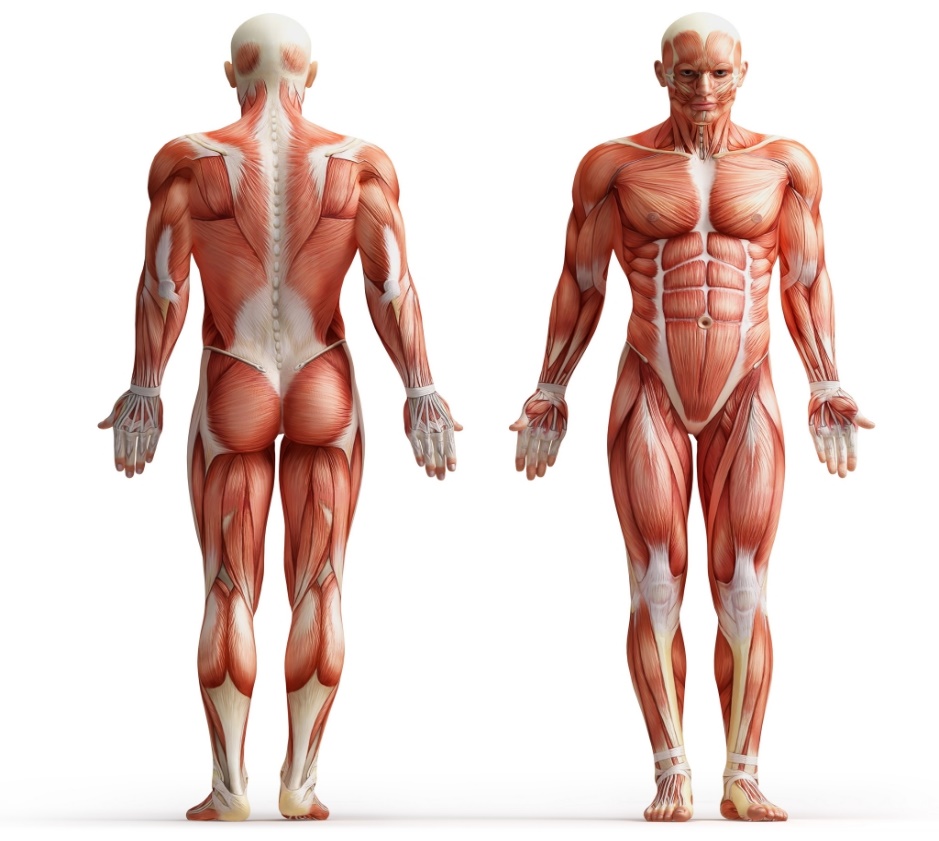 Задание 2. Ответьте на вопросы.С какой целью пациента следует просить расслабить мышцу в месте укола?При введении каких растворов следует использовать двухмоментный способ?Назовите места внутривенного введения лекарственных средств.Перечислите факторы, осложняющие венепункцию.Перечислите клинические варианты вен.Расскажите об анатомических особенностях вен.ТЕМА 21. ОСВОЕНИЕ ТЕХНОЛОГИИ И ОТРАБОТКА НАВЫКОВ ВНУТРИВЕННОГО КАПЕЛЬНОГО ВВЕДЕНИЯ ЛЕКАРСТВЕННЫХ ПРЕПАРАТОВХод работыЗадание 1. Ответьте на вопросы.Назовите цели внутривенного капельного введения лекарственных препаратов.Почему в системе не должно быть пузырьков воздуха?Как часто следует менять место венепункции? раствора? От чего зависит скорость введения раствора?В чем заключается дезинфекция одноразовых систем после инфузии?Каковы меры личной безопасности при постановке капельницы?Перечислите виды капельных систем. Дайте определение – изотонический раствор это?Дайте определение – гипотонический раствор это?Дайте определение – гипертонический раствор это?ТЕМА 22. ОСОБЕННОСТИ ВВЕДЕНИЯ НЕКОТОРЫХ МЕДИКАМЕНТОЗНЫХ СРЕДСТВ (ИНСУЛИН, ГЕПАРИН, КАЛЬЦИЯ ХЛОРИД, МАГНИЯ СУЛЬФАТ)Ход работыЗадание 1. Заполните таблицу.ТЕМА 23. ОСЛОЖНЕНИЯ ИНЪЕКЦИЙХод работыЗадание 1. Заполните таблицы № 1-3.Таблица 1.ОСЛОЖНЕНИЯ, СВЯЗАННЫЕ С НАРУШЕНИЕМ ПРАВИЛ АСЕПТИКИТаблица 2.ОСЛОЖНЕНИЯ, СВЯЗАННЫЕ С НЕПРАВИЛЬНОЙ ТЕХНИКОЙ ВЫПОЛНЕНИЯ ИНЪЕКЦИЙТаблица 3.ОСЛОЖНЕНИЯ, СВЯЗАННЫЕ С НЕПРАВИЛЬНЫМ ВЫБОРОМ МЕСТА ИНЪЕКЦИИТЕМА 24. СЕРДЕЧНО-ЛЕГОЧНАЯ РЕАНИМАЦИЯ. ДИАГНОСТИЧЕСКИЕ КРИТЕРИИ РЕАНИМАЦИИХод работыЗадание 1. Ответьте на вопросы.Что такое «клиническая смерть»?Перечислите признаки клинической смерти.Назовите основные принципы оказания помощи (последовательность СЛР).Какими методами проводят ИВЛ, и от чего зависит выбор методики?Какие осложнения могут возникнуть при проведении непрямого массажа сердца?Как оценивают эффективность проводимых мероприятий?Назовите признаки эффективности реанимационных мероприятий.Как долго проводят СЛР?Что такое биологическая смерть?Назовите признаки биологической смерти.Назовите признаки обструкции дыхательных путей.Как оказать помощь пострадавшему в сознании?Без сознания?Оказание помощи беременным и пострадавшим с избыточной массой тела.Оказание самопомощи при обструкции дыхательных путей.Задание 2. Отметьте ответы на графической шкале: «ДА» или «НЕТ»Сильный кашель с откашливанием свидетельствует о полной обструкции дыхательных путей.О нарушении потребности «дышать» говорят жалобы на одышку, боли в грудной клетке.Трупные пятна появляются через 15 минут после прекращения жизнедеятельности организма.Продолжительность клинической смерти составляет 3-6 минут.Прием Хеймлиха у беременных и тучных людей применяют в виде абдоминальных толчков.Необратимым этапом умирания организма является агония.Для биологической смерти характерно сужение зрачка.К признакам жизни относят наличие пульса, дыхания, реакции зрачков на свет.К нарушению потребности «дышать» можно отнести клиническую смерть.Жалобы на цианоз лица, судорожный кашель, осиплость голоса, боль в гортани, нехватка воздуха могут свидетельствовать о частичной обструкции дыхательных путей.ДА_________________________________________________________________НЕТ________________________________________________________________       1         2         3          4          5              6              7              8                9                10ТЕМА 25. СЕСТРИНСКИЙ УХОД ЗА ТЯЖЕЛОБОЛЬНЫМ ПАЦИЕНТОМ. ПОТЕРИ, СМЕРТЬ, ГОРЕ. ПРОБЛЕМЫ ТЯЖЕЛОБОЛЬНОГО ПАЦИЕНТАХод работыЗадание 1. Ответьте на вопросыДайте определение сестринского процесса, сформулируйте цель сестринского процесса.Перечислите все этапы сестринского процесса.Перечислите виды повседневной деятельности по В.ХендерсонПроведите классификацию проблем пациента и охарактеризуйте их.Дайте определение краткосрочным и долгосрочным целям.Какой может быть оценка качества проведенного ухода?В чем заключается профилактика риска нарушения целостности кожных покровов у тяжелобольного?В чем заключается профилактика осложнений, связанных с риском развития контрактур и гипотрофии мышц у тяжелобольного?.В чем заключается профилактика осложнений со стороны органов дыхания у тяжелобольного?В чем заключается профилактика осложнений со стороны сердечно-сосудистой системы у тяжелобольного?В чем заключается профилактика осложнений со стороны ЖКТ у тяжелобольного?В чем заключается профилактика развития осложнений, связанных с мочеиспусканием у тяжелобольного?В чем заключается профилактика риска развития осложнений в психо-социальной сфере, в т.ч. общении у тяжелобольного?Перечислите эмоциональные стадии горевания.Перечислите принципы паллиативной помощи.БИБЛИОГРАФИЧЕСКИЙ СПИСОКПеречень рекомендуемых учебных изданий, Интернет-ресурсов, дополнительной литературыОсновные источники:Мухина С.А. Тарновская И.И. Теоретические основы сестринского дела: Учебник. – 2-е изд., испр. и доп. – М.: ГЭОТАР – Медиа, 2014.Мухина С. А. , Тарновская И. И. «Практическое руководство к предмету «Основы сестринского дела»  Москва Издательская группа «Гэотар-Медиа» 2015 Обуховец Т.П., Склярова Т.А., Чернова О.В. Основы сестринского дела. – Ростов е/д.: Феникс, 2015. – (Медицина для вас).Основы сестринского дела: введение в предмет, сестринский процесс. ∕Составитель С.Е. Хвощёва. – М.: ГОУ ВУНМЦ по непрерывному медицинскому и фармацевтическому образованию, 2015.Островская И.В., Широкова Н.В. Основы сестринского дела: Учебник. – М.: ГЭОТАР – Медиа, 2015.Осипова В.Л. «Дезинфекция» Учебное пособие для медицинских училищ и колледжей Москва Издательская группа «Гэотар- Медиа» 2014 г.Осипова В.Л. «Внутрибольничная инфекция». Учебное пособие для медицинских училищ и колледжей Москва Издательская группа «Гэотар- Медиа» 2014 г.Савельев Н.Н. Новейший справочник медицинской сестры / Савельев Н.Н. – Москва: Издательство АСТ, 2016 . – 192 с. : ил.- (Новейший медицинский справочник).Дополнительные источники:Абрамова И.М. Комментарии к методическим указаниям по дезинфекции, предстерилизационной очистке и стерилизации изделий медицинского назначения. \ Справочник фельдшера и акушера, 2015 №№ 4,5,6. стр 62-87Акимкин В.Г. «Санитарно-эпидемиологические требования к организации сбора, обеззараживания временного хранения и удаления отходов в лечебно-профилактических учреждениях». Методическое пособие Москва  Издательство РАМН 2014 г. Пастернак А.В. Очерки по истории общин сестёр милосердия. – М.: Свято-Дмитриевское училище сестёр милосердия, 2013.Семина Н.А. Ковалева Е.П. Акимкин В.Г., Селькова Е.П., Храпунова И.А. «Профилактика внутрибольничного инфицирования медицинских работников» Практическое руководство Москва Издательство РАМН 2015г.Хетагурова А.К. «Проблемы этики и деонтологии в работе медицинской сестры» Приложение к журналу «Сестринское дело» № 1 2015 г.Ярцева Т.Н., Плешкан Р.Н., Собчук Е.К. Сестринское дело в терапии с курсом первичной медицинской помощи: – 4.I. – М.: АНМИ, 2015.Отраслевой стандарт "Протокол ведения больных. Пролежни" (ОСТ 91500.11.0001-2002) Приказ № 408 «О мерах по снижению заболеваемости вирусным гепатитом в стране» от 12.07.89 г.Приложение к СанПину 3.1.1.2341-08 «Группы людей с высоким риском заражения вирусом гепатита В, подлежащие обязательному обследованию на HBsAg в крови методом ИФА»СанПиН 2.1.7.728-99 «Правила сбора, хранения и удаления отходов лечебно-профилактических учреждений».СанПин 3.1.1.2341-08 «Профилактика вирусного гепатита В»СанПиН 2.1.3.2630-10 "Санитарно-эпидемиологические требования к организациям, осуществляющим медицинскую деятельность"СанПиН 2.1.7.2790-10 "Санитарно-эпидемиологические требования к обращению с медицинскими отходами"СанПиН 3.1.5.2826-10 «Профилактика ВИЧ-инфекции»СанПиН 2.1.7.728-99 «Правила сбора, хранения и удаления отходов лечебно-профилактических учреждений»Федеральный закон от 30.03.1999 г. № 52-ФЗ «О санитарно-эпидемиологическом благополучии населения» Методические указания инструкции и рекомендации, утвержденные МЗ РФ Базы данных, информационно-справочные и поисковые системы – Интернет ресурсы, отвечающие тематике профессионального модуля, в том числе Интернет-ресурсыhttp://dezsredstva.ru/ - методические указания к дезинфицирующим средствам, нормативные документы;http://www.consultant.ru/- нормативные документы;http://www.recipe.ru/ - нормативные документы;www.med-pravo.ru – нормативные документы и др.Внутрибольничная инфекция [Электронный ресурс]: учеб. пособие / В. Л. Осипова - 2-е изд., испр. и доп. - М.: ГЭОТАР-Медиа, 2015. - http://www.medcollegelib.ru /book/ISBN9785970431337.htmlДезинфекция [Электронный ресурс]: учеб. пособие / Осипова В.Л. - М. : ГЭОТАР-Медиа, 2014. - http://www.medcollegelib.ru/book/ISBN9785970431207.htmlМедицинские манипуляции [Электронный ресурс] / Марк Стоунхэм, Джон Вэстбрук. - М.: ГЭОТАР-Медиа, 2011. - http://www.medcollegelib.ru/book/IGTR0001.htmlВнутрибольничная инфекция [Электронный ресурс] / Осипова В.Л., Загретдинова З.М., Игнатова О.А. и др. - М.: ГЭОТАР-Медиа, 2009. - http://www.medcollegelib.ru/book/ISBN9785970413272.htmlПрактическое руководство к предмету "Основы сестринского дела" [Электронный ресурс] : учеб. пос. / Мухина С.А., Тарновская И.И. - 2-е изд., испр. и доп. - М. : ГЭОТАР-Медиа, 2016. - http://www.medcollegelib.ru/book/ISBN9785970437551.htmlОсновы сестринского дела. Ситуационные задачи [Электронный ресурс]: учебное пособие для медицинских училищ и колледжей / Морозова Г.И. - М. : ГЭОТАР-Медиа, 2015. - http://www.medcollegelib.ru/book/ISBN9785970433294.htmlОсновы сестринского дела [Электронный ресурс]: учебник / Островская И.В., Широкова Н.В. - М.: ГЭОТАР-Медиа, 2015. - http://www.medcollegelib.ru/book /ISBN9785970432594.htmlОсновы сестринского дела: Алгоритмы манипуляций [Электронный ресурс]: учебное пособие / Н. В. Широкова и др. - М.: ГЭОТАР-Медиа, 2015. - http://www.medcollegelib.ru/book/ISBN9785970432563.html"Практическое руководство к предмету "Основы сестринского дела" [Электронный ресурс] / Мухина С.А., Тарновская И.И. - М.: ГЭОТАР-Медиа, 2014." - http://www.medcollegelib.ru/book/ISBN9785970428948.htmlОсновы сестринского дела. Алгоритмы манипуляций [Электронный ресурс]: учебное пособие / Широкова Н.В. и др. - М.: ГЭОТАР-Медиа, 2013. - http://www.medcollegelib.ru/book/ISBN9785970424865.html"Практические умения по программе "помощник палатной медицинской сестры" [Электронный ресурс] / Булатов С.А., Горбунов В., Ахмадеев Н. - Казань: Казанский ГМУ, 2012." - http://www.medcollegelib.ru/book/skills-1.htmlОрганизация специализированного сестринского ухода [Электронный ресурс]: учебное пособие / Под ред. З.Е. Сопиной - М. : ГЭОТАР-Медиа, 2013. - http://www.medcollegelib.ru/book/ISBN9785970426203.htmlОсновы сестринского дела. Ситуационные задачи [Электронный ресурс] : учебное пособие для медицинских училищ и колледжей / Морозова Г.И. - М. : ГЭОТАР-Медиа, 2013. - "Рабочая тетрадь по "Основам сестринского дела" [Электронный ресурс] / Под общ. ред. И. А. Турапиной. - СПб.: Политехника, 2011." - http://www.medcollegelib.ru/book/ ISBN9785732509021.htmlСестринские манипуляции [Электронный ресурс]: учебник / Агкацева С.А. - М.: Медицина, 2006. - http://www.medcollegelib.ru/book/ISBN5225042635.htmlОсновы сестринского дела [Электронный ресурс]: учебное пособие / Вебер В.Р., Чуваков Г.И., Лапотников В.А. - М.: Медицина, 2001. - http://www.medcollegelib.ru /book/ISBN522505839.htmlПРИЛОЖЕНИЕ 1ТЕМПЕРАТУРНЫЙ ЛИСТПРОДОЛЖЕНИЕ(оборотная сторона)По специальности:34.02.01 Сестринское делоКурс:1УД (МДК, раздел МДК):МДК.04.03. Технология оказания медицинских услугПМ. 04. Выполнение работ по профессии Младшая медицинская сестра по уходу за больнымиРазработчики (составители) разработки:Устьянцева В.А., Игнатова И.И., Качалова Н.П., Ширшова В.В., Добромыслова З.А.ПК 4.1Эффективно общаться с пациентом и его окружением в процессе профессиональной деятельностиПК 4.2.Соблюдать принципы профессиональной этики.ПК 4.3.Осуществлять уход за пациентами различных возрастных групп в условиях учреждения здравоохранения и на дому.ПК 4.4.Консультировать пациента и его окружение по вопросам ухода и самоухода.ПК 4.5.Оформлять медицинскую документацию.ПК 4.6.Оказывать медицинские услуги в пределах своих полномочий.ПК 4.7.Обеспечивать инфекционную безопасность.ПК 4.8.Обеспечивать безопасную больничную среду для пациентов и персонала.ПК 4.9.Участвовать в санитарно-просветительской работе среди населения.ПК .10.Владеть основами гигиенического питания.ПК .11.Обеспечивать производственную санитарию и личную гигиену на рабочем месте.ПК .12. Осуществлять сестринский процессОК 1.Понимать сущность и социальную значимость совей будущей профессии, проявлять к ней устойчивый интерес.ОК 2.Организовывать собственную деятельность, выбирать типовые методы и способы выполнения профессиональных задач, оценивать их выполнение и качество.ОК 3.Принимать решения в стандартных и нестандартных ситуациях и нести за них ответственностьОК 4.Осуществлять поиск и использование информации, необходимой для эффективного выполнения профессиональных задач, профессионального и личностного развития.ОК 5.Использовать информационно-коммуникационные технологии в профессиональной деятельности.ОК 6.Работать в коллективе и команде, эффективно общаться с коллегами, руководством, потребителями.ОК 7.Брать на себя ответственность за работу членов команды (подчиненных), за результат выполнения заданий.ОК 8.Самостоятельно определять задачи профессионального и личностного развития, заниматься самообразованием, осознанно планировать и осуществлять повышение квалификации.ОК 9.Ориентироваться в условиях смены технологий в профессиональной деятельностиОК 10.Бережно относиться к историческому наследию и культурным традициям народа, уважать социальные, культурные и религиозные различия.ОК 11.Быть готовым брать на себя нравственные обязательства по отношению к природе, обществу и человеку.ОК 12.Организовывать рабочее место с соблюдением требований охраны труда, производственной санитарии, инфекционной и противопожарной безопасности.ОК 13.Вести здоровый образ жизни, заниматься физической культурой и спортом для укрепления здоровья, достижения жизненных и профессиональных целей.№ п/пНазвание темыКол-во часов СРВид СРУтренний туалет пациента. Уход за лицом, за телом пациента.2Заполнить таблицы, решить ситуационные задачи, ответить на поставленные вопросы.Пролежни. Сестринские вмешательства по профилактике пролежней.4Заполнить таблицы, решить ситуационные задачи, ответить на поставленные вопросы.Приготовление постели. Смена нательного и постельного белья.2Заполнить таблицы, решить ситуационные задачи, ответить на поставленные вопросы.Оценка функционального состояния пациента.2Заполнить таблицы, решить ситуационные задачи, ответить на поставленные вопросы.Освоение технологий и отработка навыков простейших физиотерапевтических процедур.2Заполнить таблицы, решить ситуационные задачи, ответить на поставленные вопросы.Оксигенотерапия, гирудотерапия. Возможные осложнения физиотерапевтических процедур, их профилактика.2Составить сообщения с элементами беседы и применением демонстрационных материаловСестринские вмешательства при лихорадке4Заполнить таблицы, решить ситуационные задачи, заполнить температурный листЗондовые процедуры. Сестринские вмешательства при рвоте.2Заполнить таблицы, решить ситуационные задачи, ответить на поставленные вопросы.Сестринские вмешательства при нарушении деятельности кишечника. Подготовка пациента и постановка различных видов клизм.4Заполнить таблицы, решить ситуационные задачи, ответить на поставленные вопросы.Основные принципы лечебного питания в стационаре. Классификация диет.4Заполнить таблицы, решить ситуационные задачи, ответить на поставленные вопросы.Виды питания. Кормление пациента в постели, через назогастральный зонд, через гастростому.2Заполнить таблицы, решить ситуационные задачи, ответить на поставленные вопросы.Уход за пациентом урологического профиля. 4Заполнить таблицы, решить ситуационные задачи, ответить на поставленные вопросы.Подготовка пациента к лабораторным и инструментальным методам исследования.4Заполнить таблицы, решить ситуационные задачи, ответить на поставленные вопросы.Фармакотерапия в сестринской практике. Применение лекарственных средств.4Заполнить таблицы, решить ситуационные задачи, ответить на поставленные вопросы.Освоение технологий и отработка навыков способов применения лекарственных средств. Энтеральное применение лекарственных средств.2Заполнить таблицы, решить ситуационные задачи, ответить на поставленные вопросы.Освоение технологии и отработка навыков наружного и ингаляционного применения лекарственных средств.2Заполнить таблицы, решить ситуационные задачи, ответить на поставленные вопросы.Особенности использования антибиотиков.2Заполнить таблицы, решить ситуационные задачи, ответить на поставленные вопросы.Освоение технологии и отработка навыков парентерального пути введения лекарственных средств.2Заполнить таблицы, решить ситуационные задачи, ответить на поставленные вопросы.Освоение технологии и отработка навыков внутрикожной и подкожной инъекций.2Заполнить таблицы, решить ситуационные задачи, ответить на поставленные вопросы.Освоение технологии и отработка навыков внутримышечной и внутривенной инъекции.2Заполнить таблицы, решить ситуационные задачи, ответить на поставленные вопросы.Освоение технологии и отработка навыков внутривенного капельного введения лекарственных препаратов.2Заполнить таблицы, решить ситуационные задачи, ответить на поставленные вопросы.Особенности введения некоторых медикаментозных средств (инсулин, гепарин, кальция хлорид, магния сульфат).3Заполнить таблицы, решить ситуационные задачи, ответить на поставленные вопросы.Осложнения инъекций.3Заполнить таблицы, решить ситуационные задачи, ответить на поставленные вопросы.Сердечно-легочная реанимация. Диагностические критерии реанимации. 2Заполнить таблицы, решить ситуационные задачи, ответить на поставленные вопросы.Сестринский уход за тяжелобольным пациентом. Потери, смерть, горе. Проблемы тяжелобольного пациента.2Заполнить таблицы, решить ситуационные задачи, ответить на поставленные вопросы.РЕКОМЕНДАЦИИДля подготовки к данной теме занятия рекомендуется использовать материалы:Кулешова Л.И. Основы сестринского дела:курс лекций, сестринские технологии/Л.И. Кулешова, Е.В.Пустоветова; под ред.В.В. Морозова.- Изд. 3 – е. Ростов:Феникс,2015. -733с. :ил.Мухина С. А.  Тарновская И. И. «Практическое руководство к предмету «Основы сестринского дела»  Москва Издательская группа «Гэотар-Медиа» 2015 Обуховец Т.П., Склярова Т.А., Чернова О.В. Основы сестринского дела. – Ростов е/д.: Феникс, 2015. – (Медицина для вас).Национальный стандарт РФ ГОСТ Р 56819-2015 Надлежащая медицинская практика. Инфологическая модель. Профилактика пролежней.Национальный стандарт РФ ГОСТ -Р 52623.3-2015г «Технология выполнения простых медицинских услуг. Манипуляции сестринского ухода» Национальный стандарт РФ ГОСТ -  Р 52623.4 – 2015 «Технология выполнения простых медицинских услуг инвазивных вмешательств»МанипуляцииИспользуемый раствор, концентрация и температураКратность выполнения процедурУход за кожейУход за естественными складкамиУход за наружными половыми органамиОбработка глазОбработка носаОбработка полости ртаОбработка ушейСтрижка ногтейБритье лицаМытье головыМытье ногРЕКОМЕНДАЦИИДля подготовки к данной теме занятия рекомендуется использовать материалы:Кулешова Л.И. Основы сестринского дела:курс лекций, сестринские технологии/Л.И. Кулешова, Е.В.Пустоветова; под ред.В.В. Морозова.- Изд. 3 – е. Ростов:Феникс,2015. -733с. :ил.Мухина С. А.  Тарновская И. И. «Практическое руководство к предмету «Основы сестринского дела»  Москва Издательская группа «Гэотар-Медиа» 2015 Обуховец Т.П., Склярова Т.А., Чернова О.В. Основы сестринского дела. – Ростов е/д.: Феникс, 2015. – (Медицина для вас).Национальный стандарт РФ ГОСТ Р 56819-2015 Надлежащая медицинская практика. Инфологическая модель. Профилактика пролежней.Национальный стандарт РФ ГОСТ - Р 52623.3-2015г «Технология выполнения простых медицинских услуг. Манипуляции сестринского ухода» Национальный стандарт РФ ГОСТ - Р 52623.4 – 2015 «Технология выполнения простых медицинских услуг инвазивных вмешательств»Стадия пролежнейКлиническая картинаСестринские вмешательстваВнутренние факторы риска развития пролежнейВнутренние факторы риска развития пролежнейВнешние факторы риска развития пролежнейОбратимыеНеобратимыеВнешние факторы риска развития пролежнейРЕКОМЕНДАЦИИДля подготовки к данной теме занятия рекомендуется использовать материалы:Кулешова Л.И. Основы сестринского дела: курс лекций, сестринские технологии/Л.И. Кулешова, Е.В. Пустоветова; под ред. В.В. Морозова.- Изд. 3 – е. Ростов: Феникс,2015. -733с. :ил.Мухина С.А. Тарновская И.И. «Практическое руководство к предмету «Основы сестринского дела» Москва Издательская группа «Гэотар-Медиа» 2015 Обуховец Т.П., Склярова Т.А., Чернова О.В. Основы сестринского дела. – Ростов е/д.: Феникс, 2015. – (Медицина для вас).Национальный стандарт РФ ГОСТ Р 56819-2015 Надлежащая медицинская практика. Инфологическая модель. Профилактика пролежней.Национальный стандарт РФ ГОСТ - Р 52623.3-2015г «Технология выполнения простых медицинских услуг. Манипуляции сестринского ухода» Национальный стандарт РФ ГОСТ - Р 52623.4 – 2015 «Технология выполнения простых медицинских услуг инвазивных вмешательств»РЕКОМЕНДАЦИИДля подготовки к данной теме занятия рекомендуется использовать материалы:Кулешова Л.И. Основы сестринского дела: курс лекций, сестринские технологии/Л.И. Кулешова, Е.В. Пустоветова; под ред. В.В. Морозова.- Изд. 3 – е. Ростов: Феникс,2015. -733с. :ил.Мухина С.А. Тарновская И.И. «Практическое руководство к предмету «Основы сестринского дела» Москва Издательская группа «Гэотар-Медиа» 2015 Обуховец Т.П., Склярова Т.А., Чернова О.В. Основы сестринского дела. – Ростов е/д.: Феникс, 2015. – (Медицина для вас).Национальный стандарт РФ ГОСТ Р 56819-2015 Надлежащая медицинская практика. Инфологическая модель. Профилактика пролежней.Национальный стандарт РФ ГОСТ - Р 52623.3-2015г «Технология выполнения простых медицинских услуг. Манипуляции сестринского ухода» Национальный стандарт РФ ГОСТ - Р 52623.4 – 2015 «Технология выполнения простых медицинских услуг инвазивных вмешательств»температура20.10.1720.10.1721.10.1721.10.1722.10.1722.10.1723.10.1723.10.1724.10.1724.10.1725.10.1725.10.1726.10.1726.10.17температураувУВУВУВУВУВУВтемпература38.139.137.038.136.637.235.937.536.636.836.236.936.036.7пульс20.10.1721.10.1722.10.1723.10.1724.10.1725.10.1726.10.17пульс841068678807668АД20.10.1721.10.1722.10.1723.10.1724.10.1725.10.1726.10.17АД130/90125/85120/75100/60130/90135/90120/80дыхание20.10.1721.10.1722.10.1723.10.1724.10.1725.10.1726.10.17дыхание38363025201820суточное количество мочи20.10.1721.10.1722.10.1723.10.1724.10.1725.10.1726.10.17суточное количество мочи500800900600850700900РЕКОМЕНДАЦИИДля подготовки к данной теме занятия рекомендуется использовать материалы:Кулешова Л.И. Основы сестринского дела:курс лекций, сестринские технологии/Л.И. Кулешова, Е.В.Пустоветова; под ред.В.В. Морозова.- Изд. 3 – е. Ростов:Феникс,2015. -733с. :ил.Мухина С.А.  Тарновская И. И. «Практическое руководство к предмету «Основы сестринского дела»  Москва Издательская группа «Гэотар-Медиа» 2015 Обуховец Т.П., Склярова Т.А., Чернова О.В. Основы сестринского дела. – Ростов е/д.: Феникс, 2015. – (Медицина для вас).Национальный стандарт РФ ГОСТ Р 56819-2015 Надлежащая медицинская практика. Инфологическая модель. Профилактика пролежней.Национальный стандарт РФ ГОСТ - Р 52623.3-2015г «Технология выполнения простых медицинских услуг. Манипуляции сестринского ухода» Национальный стандарт РФ ГОСТ - Р 52623.4 – 2015 «Технология выполнения простых медицинских услуг инвазивных вмешательств»Простейшая физиотерапевтическая процедураОснащениеПоказанияПротивопоказанияПостановка грелкиПодача пузыря со льдомПостановка холодного компрессаПостановка согревающего компрессаИспользование горчичниковРЕКОМЕНДАЦИИДля подготовки к данной теме занятия рекомендуется использовать материалы:Кулешова Л.И. Основы сестринского дела:курс лекций, сестринские технологии/Л.И. Кулешова, Е.В.Пустоветова; под ред.В.В. Морозова.- Изд. 3 – е. Ростов:Феникс,2015. -733с. :ил.Мухина С. А.  Тарновская И. И. «Практическое руководство к предмету «Основы сестринского дела»  Москва Издательская группа «Гэотар-Медиа» 2015 Обуховец Т.П., Склярова Т.А., Чернова О.В. Основы сестринского дела. – Ростов е/д.: Феникс, 2015. – (Медицина для вас).Национальный стандарт РФ ГОСТ Р 56819-2015 Надлежащая медицинская практика. Инфологическая модель. Профилактика пролежней.Национальный стандарт РФ ГОСТ -Р 52623.3-2015г «Технология выполнения простых медицинских услуг. Манипуляции сестринского ухода» Национальный стандарт РФ ГОСТ - Р 52623.4 – 2015 «Технология выполнения простых медицинских услуг инвазивных вмешательств»РЕКОМЕНДАЦИИДля подготовки к данной теме занятия рекомендуется использовать материалы:Кулешова Л.И. Основы сестринского дела:курс лекций, сестринские технологии/Л.И. Кулешова, Е.В.Пустоветова; под ред.В.В. Морозова.- Изд. 3 – е. Ростов:Феникс,2015. -733с. :ил.Мухина С. А.  Тарновская И. И. «Практическое руководство к предмету «Основы сестринского дела»  Москва Издательская группа «Гэотар-Медиа» 2015 Обуховец Т.П., Склярова Т.А., Чернова О.В. Основы сестринского дела. – Ростов е/д.: Феникс, 2015. – (Медицина для вас).Национальный стандарт РФ ГОСТ Р 56819-2015 Надлежащая медицинская практика. Инфологическая модель. Профилактика пролежней.Национальный стандарт РФ ГОСТ -Р 52623.3-2015г «Технология выполнения простых медицинских услуг. Манипуляции сестринского ухода» Национальный стандарт РФ ГОСТ - Р 52623.4 – 2015 «Технология выполнения простых медицинских услуг инвазивных вмешательств»1-й период (период повышения температуры тела)2-й период (период максимального повышения температуры тела)3-й период (период снижения температуры тела)Теплоотдача и теплопродукцияСубъективное обследованиеОбъективное обследование.При критическом снижении температурыПроблемы пациентаПри литическом снижении:Проблемы пациентаПри критическом снижении:Сестринский уход При критическом снижении температуры тела:Сестринский уход При литическом снижении температуры тела:РЕКОМЕНДАЦИИДля подготовки к данной теме занятия рекомендуется использовать материалы:Кулешова Л.И. Основы сестринского дела:курс лекций, сестринские технологии/Л.И. Кулешова, Е.В.Пустоветова; под ред.В.В. Морозова.- Изд. 3 – е. Ростов:Феникс,2015. -733с. :ил.Мухина С. А.  Тарновская И. И. «Практическое руководство к предмету «Основы сестринского дела»  Москва Издательская группа «Гэотар-Медиа» 2015 Обуховец Т.П., Склярова Т.А., Чернова О.В. Основы сестринского дела. – Ростов е/д.: Феникс, 2015. – (Медицина для вас).Национальный стандарт РФ ГОСТ Р 56819-2015 Надлежащая медицинская практика. Инфологическая модель. Профилактика пролежней.Национальный стандарт РФ ГОСТ -Р 52623.3-2015г «Технология выполнения простых медицинских услуг. Манипуляции сестринского ухода» Национальный стандарт РФ ГОСТ - Р 52623.4 – 2015 «Технология выполнения простых медицинских услуг инвазивных вмешательств»РЕКОМЕНДАЦИИДля подготовки к данной теме занятия рекомендуется использовать материалы:Кулешова Л.И. Основы сестринского дела:курс лекций, сестринские технологии/Л.И. Кулешова, Е.В.Пустоветова; под ред.В.В. Морозова.- Изд. 3 – е. Ростов:Феникс,2015. -733с. :ил.Мухина С. А.  Тарновская И. И. «Практическое руководство к предмету «Основы сестринского дела»  Москва Издательская группа «Гэотар-Медиа» 2015 Обуховец Т.П., Склярова Т.А., Чернова О.В. Основы сестринского дела. – Ростов е/д.: Феникс, 2015. – (Медицина для вас).Национальный стандарт РФ ГОСТ Р 56819-2015 Надлежащая медицинская практика. Инфологическая модель. Профилактика пролежней.Национальный стандарт РФ ГОСТ -Р 52623.3-2015г «Технология выполнения простых медицинских услуг. Манипуляции сестринского ухода» Национальный стандарт РФ ГОСТ - Р 52623.4 – 2015 «Технология выполнения простых медицинских услуг инвазивных вмешательств»Вид клизмыПоказания к постановкеГлубина введения наконечникаРаствор, вода (температура, объем)Эффект действияПротивопоказанияОчистительнаяСифоннаяГипертоническаяМаслянаяЛекарственнаяРЕКОМЕНДАЦИИДля подготовки к данной теме занятия рекомендуется использовать материалы:Кулешова Л.И. Основы сестринского дела:курс лекций, сестринские технологии/Л.И. Кулешова, Е.В.Пустоветова; под ред.В.В. Морозова.- Изд. 3 – е. Ростов:Феникс,2015. -733с. :ил.Мухина С. А.  Тарновская И. И. «Практическое руководство к предмету «Основы сестринского дела»  Москва Издательская группа «Гэотар-Медиа» 2015 Обуховец Т.П., Склярова Т.А., Чернова О.В. Основы сестринского дела. – Ростов е/д.: Феникс, 2015. – (Медицина для вас).Национальный стандарт РФ ГОСТ Р 56819-2015 Надлежащая медицинская практика. Инфологическая модель. Профилактика пролежней.Национальный стандарт РФ ГОСТ -Р 52623.3-2015г «Технология выполнения простых медицинских услуг. Манипуляции сестринского ухода» Национальный стандарт РФ ГОСТ -  Р 52623.4 – 2015 «Технология выполнения простых медицинских услуг инвазивных вмешательств»НазваниеФункцииКомпонентыЭнергетическаяПластическаяБиорегуляторнаяПриспосбительно-регуляторнаяЗащитно-реабилитационнаяСигнально-мотивационнаяИсточникиЖивотного происхожденияРастительного происхожденияИскусственного происхожденияЖировБелковУглеводовРЕКОМЕНДАЦИИДля подготовки к данной теме занятия рекомендуется использовать материалы:Кулешова Л.И. Основы сестринского дела:курс лекций, сестринские технологии/Л.И. Кулешова, Е.В.Пустоветова; под ред.В.В. Морозова.- Изд. 3 – е. Ростов:Феникс,2015. -733с. :ил.Мухина С. А.  Тарновская И. И. «Практическое руководство к предмету «Основы сестринского дела»  Москва Издательская группа «Гэотар-Медиа» 2015 Обуховец Т.П., Склярова Т.А., Чернова О.В. Основы сестринского дела. – Ростов е/д.: Феникс, 2015. – (Медицина для вас).Национальный стандарт РФ ГОСТ Р 56819-2015 Надлежащая медицинская практика. Инфологическая модель. Профилактика пролежней.Национальный стандарт РФ ГОСТ -Р 52623.3-2015г «Технология выполнения простых медицинских услуг. Манипуляции сестринского ухода» Национальный стандарт РФ ГОСТ - Р 52623.4 – 2015 «Технология выполнения простых медицинских услуг инвазивных вмешательств»Номер диетыПоказанияЦельХарактеристика и особенностиИсключенияРежим питанияПримерное меню диеты на 1 деньЗавтракОбедПолдникУжин2 –й ужинРЕКОМЕНДАЦИИДля подготовки к данной теме занятия рекомендуется использовать материалы:Кулешова Л.И. Основы сестринского дела:курс лекций, сестринские технологии/Л.И. Кулешова, Е.В.Пустоветова; под ред.В.В. Морозова.- Изд. 3 – е. Ростов:Феникс,2015. -733с. :ил.Мухина С. А.  Тарновская И. И. «Практическое руководство к предмету «Основы сестринского дела»  Москва Издательская группа «Гэотар-Медиа» 2015 Обуховец Т.П., Склярова Т.А., Чернова О.В. Основы сестринского дела. – Ростов е/д.: Феникс, 2015. – (Медицина для вас).Национальный стандарт РФ ГОСТ Р 56819-2015 Надлежащая медицинская практика. Инфологическая модель. Профилактика пролежней.Национальный стандарт РФ ГОСТ -Р 52623.3-2015г «Технология выполнения простых медицинских услуг. Манипуляции сестринского ухода» Национальный стандарт РФ ГОСТ -  Р 52623.4 – 2015 «Технология выполнения простых медицинских услуг инвазивных вмешательств»РЕКОМЕНДАЦИИДля подготовки к данной теме занятия рекомендуется использовать материалы:Кулешова Л.И. Основы сестринского дела:курс лекций, сестринские технологии/Л.И. Кулешова, Е.В.Пустоветова; под ред.В.В. Морозова.- Изд. 3 – е. Ростов:Феникс,2015. -733с. :ил.Мухина С. А.  Тарновская И. И. «Практическое руководство к предмету «Основы сестринского дела»  Москва Издательская группа «Гэотар-Медиа» 2015 Обуховец Т.П., Склярова Т.А., Чернова О.В. Основы сестринского дела. – Ростов е/д.: Феникс, 2015. – (Медицина для вас).Национальный стандарт РФ ГОСТ Р 56819-2015 Надлежащая медицинская практика. Инфологическая модель. Профилактика пролежней.Национальный стандарт РФ ГОСТ - Р 52623.3-2015г «Технология выполнения простых медицинских услуг. Манипуляции сестринского ухода» Национальный стандарт РФ ГОСТ - Р 52623.4 – 2015 «Технология выполнения простых медицинских услуг инвазивных вмешательств»Наименование анализаЦель исследованияАнатомическая область для взятия кровиПосудаКто выполняет взятие анализаВремя сбораНаправление в лабораториюОАК(общий анализ крови)Из пальцаОАК(общий анализ крови)Из веныНа сахарИз пальцаНа сахарИз пальцаНа сахарИз веныБиохимические исследования кровиИз веныНа гемокультуру (стерильность)Из веныНа длительность и время кровотечения на свертываемостьИз пальцаНа длительность и время кровотечения на свертываемостьИз веныНаименование анализаЦель исследованияПодготовка пациентаПосуда для сбораНеобходимое количество, как собратьВремя сбораОформление направленияПримечаниеОбщий анализ мокротыНа атипичные клетки в мокротеНа БКНа флору и чувствительность к антибиотикамНаименование анализаЦель исследованияПодготовка пациентаПосуда для сбораНеобходимое количество, как собратьВремя сбораОформление направленияПримечаниеВ клиническую лабораторию, биохимический отдел КПГ (капрограмма)Кал на яйца глистовКал на простейшие (лямблии, амебы и их цисты)Бактериологическое исследование (КПФ)Кал на скрытую кровьНаименование анализаЦель исследованияПодготовка пациентаПосуда для сбораНеобходимое количество, как собратьВремя сбораОформление направленияПримечаниеОАМ(общий анализ мочи)По НечипоренкоПроба по ЗимницкомуНа сахарНаименование анализаСуточный диурезНа диастазуПроба РебергаБактериологическое исследование и чувствительность к антибиотикамРЕКОМЕНДАЦИИДля подготовки к данной теме занятия рекомендуется использовать материалы:Кулешова Л.И. Основы сестринского дела:курс лекций, сестринские технологии/Л.И. Кулешова, Е.В.Пустоветова; под ред.В.В. Морозова.- Изд. 3 – е. Ростов:Феникс,2015. -733с. :ил.Мухина С. А.  Тарновская И. И. «Практическое руководство к предмету «Основы сестринского дела»  Москва Издательская группа «Гэотар-Медиа» 2015 Обуховец Т.П., Склярова Т.А., Чернова О.В. Основы сестринского дела. – Ростов е/д.: Феникс, 2015. – (Медицина для вас).Национальный стандарт РФ ГОСТ Р 56819-2015 Надлежащая медицинская практика. Инфологическая модель. Профилактика пролежней.Национальный стандарт РФ ГОСТ -Р 52623.3-2015г «Технология выполнения простых медицинских услуг. Манипуляции сестринского ухода» Национальный стандарт РФ ГОСТ -  Р 52623.4 – 2015 «Технология выполнения простых медицинских услуг инвазивных вмешательств»НаружныйВнутреннийПарентеральныйВид инъекцииОбъем шприца в миллилитрахУгол введения иглыГлубина введения иглыМесто введенияРЕКОМЕНДАЦИИДля подготовки к данной теме занятия рекомендуется использовать материалы:Кулешова Л.И. Основы сестринского дела:курс лекций, сестринские технологии/Л.И. Кулешова, Е.В.Пустоветова; под ред.В.В. Морозова.- Изд. 3 – е. Ростов: Феникс,2015. -733с. :ил.Мухина С. А.  Тарновская И. И. «Практическое руководство к предмету «Основы сестринского дела»  Москва Издательская группа «Гэотар-Медиа» 2015 Обуховец Т.П., Склярова Т.А., Чернова О.В. Основы сестринского дела. – Ростов е/д.: Феникс, 2015. – (Медицина для вас).Национальный стандарт РФ ГОСТ Р 56819-2015 Надлежащая медицинская практика. Инфологическая модель. Профилактика пролежней.Национальный стандарт РФ ГОСТ - Р 52623.3-2015г «Технология выполнения простых медицинских услуг. Манипуляции сестринского ухода» Национальный стандарт РФ ГОСТ - Р 52623.4 – 2015 «Технология выполнения простых медицинских услуг инвазивных вмешательств»РЕКОМЕНДАЦИИДля подготовки к данной теме занятия рекомендуется использовать материалы:Кулешова Л.И. Основы сестринского дела:курс лекций, сестринские технологии/Л.И. Кулешова, Е.В.Пустоветова; под ред.В.В. Морозова.- Изд. 3 – е. Ростов:Феникс,2015. -733с. :ил.Мухина С. А.  Тарновская И. И. «Практическое руководство к предмету «Основы сестринского дела»  Москва Издательская группа «Гэотар-Медиа» 2015 Обуховец Т.П., Склярова Т.А., Чернова О.В. Основы сестринского дела. – Ростов е/д.: Феникс, 2015. – (Медицина для вас).Национальный стандарт РФ ГОСТ Р 56819-2015 Надлежащая медицинская практика. Инфологическая модель. Профилактика пролежней.Национальный стандарт РФ ГОСТ - Р 52623.3-2015г «Технология выполнения простых медицинских услуг. Манипуляции сестринского ухода» Национальный стандарт РФ ГОСТ - Р 52623.4 – 2015 «Технология выполнения простых медицинских услуг инвазивных вмешательств»РЕКОМЕНДАЦИИДля подготовки к данной теме занятия рекомендуется использовать материалы:Кулешова Л.И. Основы сестринского дела:курс лекций, сестринские технологии/Л.И. Кулешова, Е.В.Пустоветова; под ред.В.В. Морозова.- Изд. 3 – е. Ростов:Феникс,2015. -733с. :ил.Мухина С. А.  Тарновская И. И. «Практическое руководство к предмету «Основы сестринского дела»  Москва Издательская группа «Гэотар-Медиа» 2015 Обуховец Т.П., Склярова Т.А., Чернова О.В. Основы сестринского дела. – Ростов е/д.: Феникс, 2015. – (Медицина для вас).Национальный стандарт РФ ГОСТ Р 56819-2015 Надлежащая медицинская практика. Инфологическая модель. Профилактика пролежней.Национальный стандарт РФ ГОСТ -Р 52623.3-2015г «Технология выполнения простых медицинских услуг. Манипуляции сестринского ухода» Национальный стандарт РФ ГОСТ -  Р 52623.4 – 2015 «Технология выполнения простых медицинских услуг инвазивных вмешательств»№заданиеответ№заданиеответ1.10,5 г1.44г1.20,02 г1.51,3 г1.30,25 г1.60,8 г№заданиеответ№заданиеответ2.15 000 000 ед2.480 000 ед2.2450 000 ед2.5700 000 ед2.3300 000 ед2.61 500 000 ед№заданиеответ№заданиеответ3.12,5мл  (1:1)3.43,5мл (1:2)3.24мл (1:2)3.55мл (1:1)3.31,5мл (1:1)3.60,5мл (1:2)РЕКОМЕНДАЦИИДля подготовки к данной теме занятия рекомендуется использовать материалы:Кулешова Л.И. Основы сестринского дела:курс лекций, сестринские технологии/Л.И. Кулешова, Е.В.Пустоветова; под ред.В.В. Морозова.- Изд. 3 – е. Ростов: Феникс,2015. -733с. :ил.Мухина С. А.  Тарновская И. И. «Практическое руководство к предмету «Основы сестринского дела»  Москва Издательская группа «Гэотар-Медиа» 2015 Обуховец Т.П., Склярова Т.А., Чернова О.В. Основы сестринского дела. – Ростов е/д.: Феникс, 2015. – (Медицина для вас).Национальный стандарт РФ ГОСТ Р 56819-2015 Надлежащая медицинская практика. Инфологическая модель. Профилактика пролежней.Национальный стандарт РФ ГОСТ -Р 52623.3-2015г «Технология выполнения простых медицинских услуг. Манипуляции сестринского ухода» Национальный стандарт РФ ГОСТ - Р 52623.4 – 2015 «Технология выполнения простых медицинских услуг инвазивных вмешательств»РЕКОМЕНДАЦИИДля подготовки к данной теме занятия рекомендуется использовать материалы:Кулешова Л.И. Основы сестринского дела:курс лекций, сестринские технологии/Л.И. Кулешова, Е.В.Пустоветова; под ред.В.В. Морозова.- Изд. 3 – е. Ростов:Феникс,2015. -733с. :ил.Мухина С. А.  Тарновская И. И. «Практическое руководство к предмету «Основы сестринского дела»  Москва Издательская группа «Гэотар-Медиа» 2015 Обуховец Т.П., Склярова Т.А., Чернова О.В. Основы сестринского дела. – Ростов е/д.: Феникс, 2015. – (Медицина для вас).Национальный стандарт РФ ГОСТ Р 56819-2015 Надлежащая медицинская практика. Инфологическая модель. Профилактика пролежней.Национальный стандарт РФ ГОСТ - Р 52623.3-2015г «Технология выполнения простых медицинских услуг. Манипуляции сестринского ухода» Национальный стандарт РФ ГОСТ - Р 52623.4 – 2015 «Технология выполнения простых медицинских услуг инвазивных вмешательств»РЕКОМЕНДАЦИИДля подготовки к данной теме занятия рекомендуется использовать материалы:Кулешова Л.И. Основы сестринского дела:курс лекций, сестринские технологии/Л.И. Кулешова, Е.В.Пустоветова; под ред.В.В. Морозова.- Изд. 3 – е. Ростов:Феникс,2015. -733с. :ил.Мухина С. А.  Тарновская И. И. «Практическое руководство к предмету «Основы сестринского дела»  Москва Издательская группа «Гэотар-Медиа» 2015 Обуховец Т.П., Склярова Т.А., Чернова О.В. Основы сестринского дела. – Ростов е/д.: Феникс, 2015. – (Медицина для вас).Национальный стандарт РФ ГОСТ Р 56819-2015 Надлежащая медицинская практика. Инфологическая модель. Профилактика пролежней.Национальный стандарт РФ ГОСТ - Р 52623.3-2015г «Технология выполнения простых медицинских услуг. Манипуляции сестринского ухода» Национальный стандарт РФ ГОСТ - Р 52623.4 – 2015 «Технология выполнения простых медицинских услуг инвазивных вмешательств»РЕКОМЕНДАЦИИДля подготовки к данной теме занятия рекомендуется использовать материалы:Кулешова Л.И. Основы сестринского дела:курс лекций, сестринские технологии/Л.И. Кулешова, Е.В.Пустоветова; под ред.В.В. Морозова.- Изд. 3 – е. Ростов:Феникс,2015. -733с. :ил.Мухина С. А.  Тарновская И. И. «Практическое руководство к предмету «Основы сестринского дела»  Москва Издательская группа «Гэотар-Медиа» 2015 Обуховец Т.П., Склярова Т.А., Чернова О.В. Основы сестринского дела. – Ростов е/д.: Феникс, 2015. – (Медицина для вас).Национальный стандарт РФ ГОСТ Р 56819-2015 Надлежащая медицинская практика. Инфологическая модель. Профилактика пролежней.Национальный стандарт РФ ГОСТ - Р 52623.3-2015г «Технология выполнения простых медицинских услуг. Манипуляции сестринского ухода» Национальный стандарт РФ ГОСТ - Р 52623.4 – 2015 «Технология выполнения простых медицинских услуг инвазивных вмешательств»Лекарственное средствоПоказанияПротивопоказанияОсложнения при использованииОсобенности введенияинсулингепаринкальция хлоридмагния сульфатРЕКОМЕНДАЦИИДля подготовки к данной теме занятия рекомендуется использовать материалы:Кулешова Л.И. Основы сестринского дела:курс лекций, сестринские технологии/Л.И. Кулешова, Е.В.Пустоветова; под ред.В.В. Морозова.- Изд. 3 – е. Ростов:Феникс,2015. -733с. :ил.Мухина С. А.  Тарновская И. И. «Практическое руководство к предмету «Основы сестринского дела»  Москва Издательская группа «Гэотар-Медиа» 2015 Обуховец Т.П., Склярова Т.А., Чернова О.В. Основы сестринского дела. – Ростов е/д.: Феникс, 2015. – (Медицина для вас).Национальный стандарт РФ ГОСТ Р 56819-2015 Надлежащая медицинская практика. Инфологическая модель. Профилактика пролежней.Национальный стандарт РФ ГОСТ -Р 52623.3-2015г «Технология выполнения простых медицинских услуг. Манипуляции сестринского ухода» Национальный стандарт РФ ГОСТ -  Р 52623.4 – 2015 «Технология выполнения простых медицинских услуг инвазивных вмешательств»ОсложненияПроявленияПричиныПрофилактикаЛечениеОсложненияПроявленияПричиныПрофилактикаЛечениеОсложненияПроявленияПричиныПрофилактикаЛечениеРЕКОМЕНДАЦИИДля подготовки к данной теме занятия рекомендуется использовать материалы:Кулешова Л.И. Основы сестринского дела:курс лекций, сестринские технологии/Л.И. Кулешова, Е.В.Пустоветова; под ред.В.В. Морозова.- Изд. 3 – е. Ростов:Феникс,2015. -733с. :ил.Мухина С. А.  Тарновская И. И. «Практическое руководство к предмету «Основы сестринского дела»  Москва Издательская группа «Гэотар-Медиа» 2015 Обуховец Т.П., Склярова Т.А., Чернова О.В. Основы сестринского дела. – Ростов е/д.: Феникс, 2015. – (Медицина для вас).Национальный стандарт РФ ГОСТ Р 56819-2015 Надлежащая медицинская практика. Инфологическая модель. Профилактика пролежней.Национальный стандарт РФ ГОСТ -Р 52623.3-2015г «Технология выполнения простых медицинских услуг. Манипуляции сестринского ухода» Национальный стандарт РФ ГОСТ - Р 52623.4 – 2015 «Технология выполнения простых медицинских услуг инвазивных вмешательств»РЕКОМЕНДАЦИИДля подготовки к данной теме занятия рекомендуется использовать материалы:Кулешова Л.И. Основы сестринского дела:курс лекций, сестринские технологии/Л.И. Кулешова, Е.В.Пустоветова; под ред.В.В. Морозова.- Изд. 3 – е. Ростов:Феникс,2015. -733с. :ил.Мухина С. А.  Тарновская И. И. «Практическое руководство к предмету «Основы сестринского дела»  Москва Издательская группа «Гэотар-Медиа» 2015 Обуховец Т.П., Склярова Т.А., Чернова О.В. Основы сестринского дела. – Ростов е/д.: Феникс, 2015. – (Медицина для вас).Национальный стандарт РФ ГОСТ Р 56819-2015 Надлежащая медицинская практика. Инфологическая модель. Профилактика пролежней.Национальный стандарт РФ ГОСТ - Р 52623.3-2015г «Технология выполнения простых медицинских услуг. Манипуляции сестринского ухода» Национальный стандарт РФ ГОСТ - Р 52623.4 – 2015 «Технология выполнения простых медицинских услуг инвазивных вмешательств»Код формы по ОКУДКод учреждения по ОКПОМинистерство здравоохраненияМедицинская документацияМедицинская документацияРФФорма N 004/уФорма N 004/уУтверждена Минздравом СССРУтверждена Минздравом СССРнаименование учреждения04.10.80 г. N 103004.10.80 г. N 1030Карта №Палата №Фамилия, имя, отчество больногоФамилия, имя, отчество больногоДатаДатаДатаДень болезниДень болезниДень болезниДень пребывания в стационареДень пребывания в стационареДень пребывания в стационаре112233445566778899101011111212131314141515ПАДТ°увувувувувувувувувувувувувувув1402004114020041140200411402004114020041120175401201754012017540120175401201754010015039100150391001503910015039100150399012538901253890125389012538901253880100378010037801003780100378010037707536707536707536707536707536605035605035605035605035605035ДыханиеДыханиеДыханиеВесВесВесВыпито жидкостиВыпито жидкостиВыпито жидкостиСуточное количество мочиСуточное количество мочиСуточное количество мочиСтулСтулСтулВанна Ванна Ванна ДатаДатаДатаДень болезниДень болезниДень болезниДень пребывания в стационареДень пребывания в стационареДень пребывания в стационаре1616171718181919202021212222232324242525262627272828292930303131ПАДТ°увувувувувувуВувувувувувувувувув1402004114020041140200411402004114020041120175401201754012017540120175401201754010015039100150391001503910015039100150399012538901253890125389012538901253880100378010037801003780100378010037707536707536707536707536707536605035605035605035605035605035ДыханиеДыханиеДыханиеВесВесВесВыпито жидкостиВыпито жидкостиВыпито жидкостиСуточное количество мочи Суточное количество мочи Суточное количество мочи СтулСтулСтулВанна Ванна Ванна 